STUDY GUIDE : Maps, Globes, and LandformsQuiz: Tuesday, October 30th Compass rose- a symbol that shows cardinal directionsMap key- a part of a map that describes the meanings of symbols Globe- a round model of the EarthMap- a drawing of a real place seen from above Symbol- a small picture that stands for something else Landforms- natural features of Earth’s landscape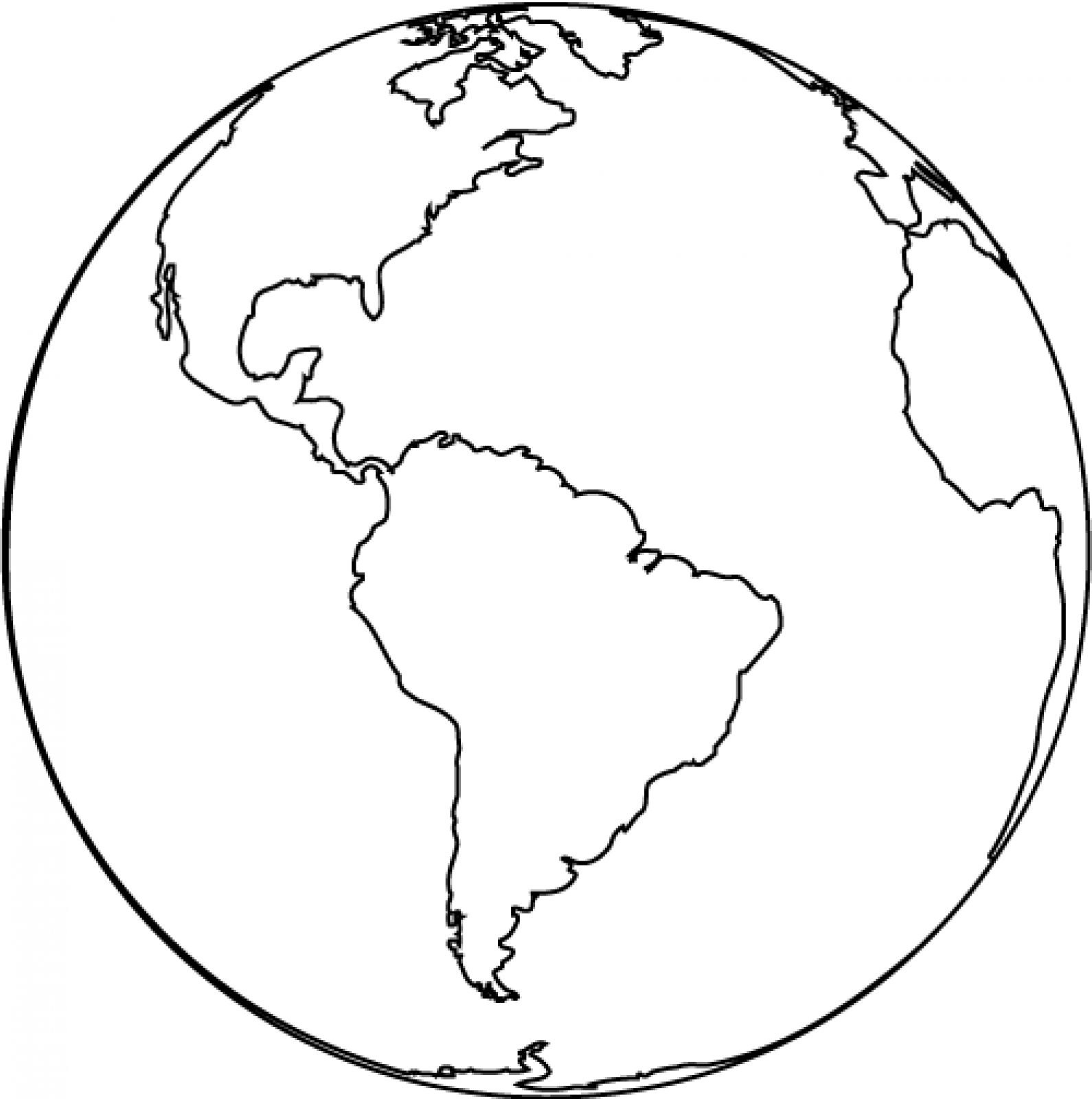 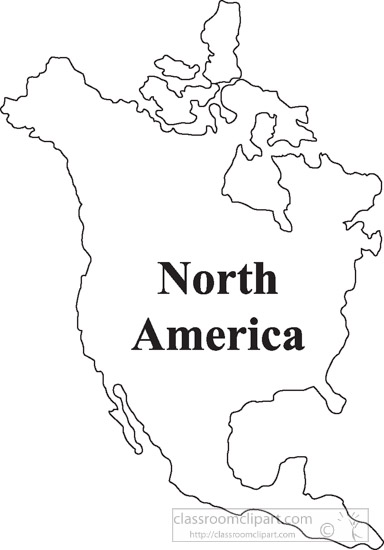 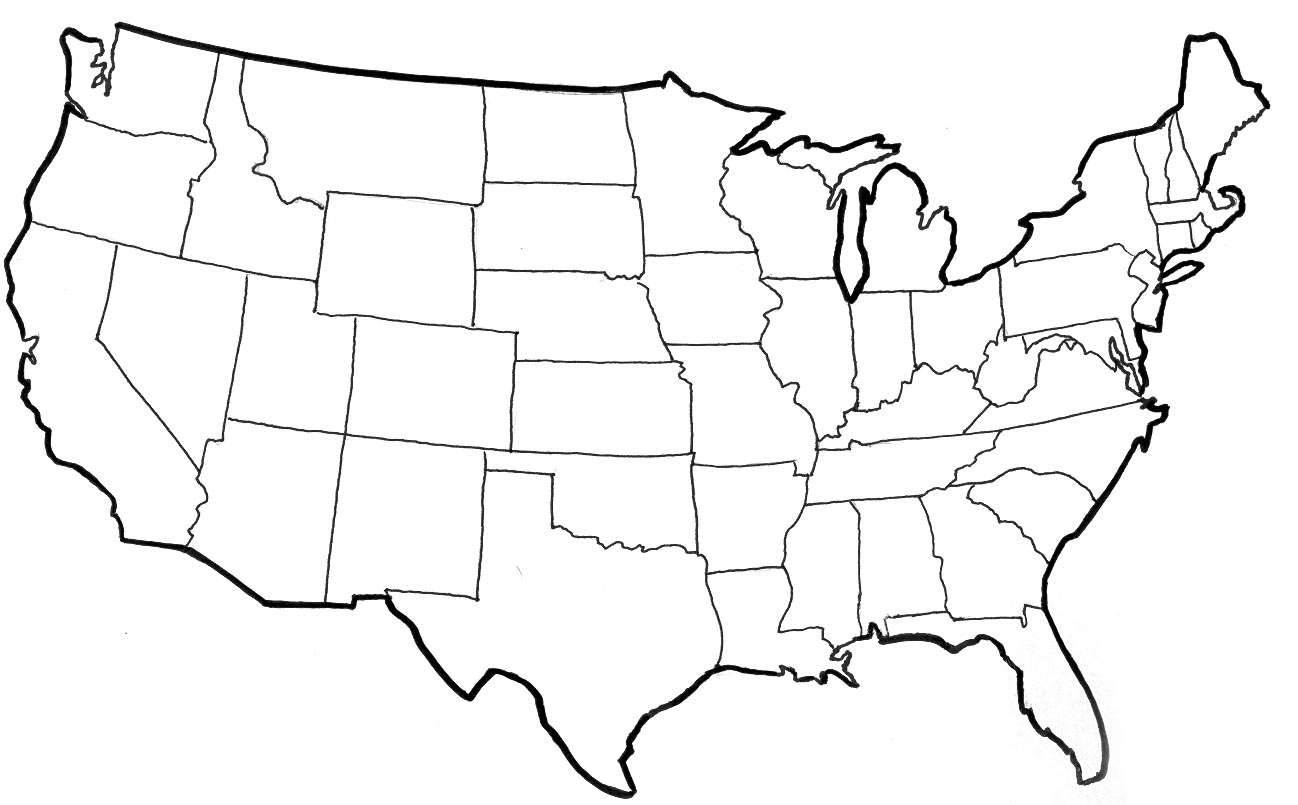 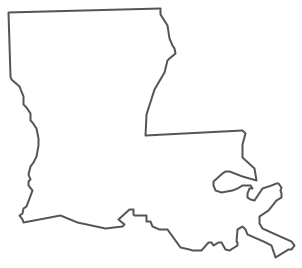 (Remember: Never Eat Squiggly Worms)Water and Landforms 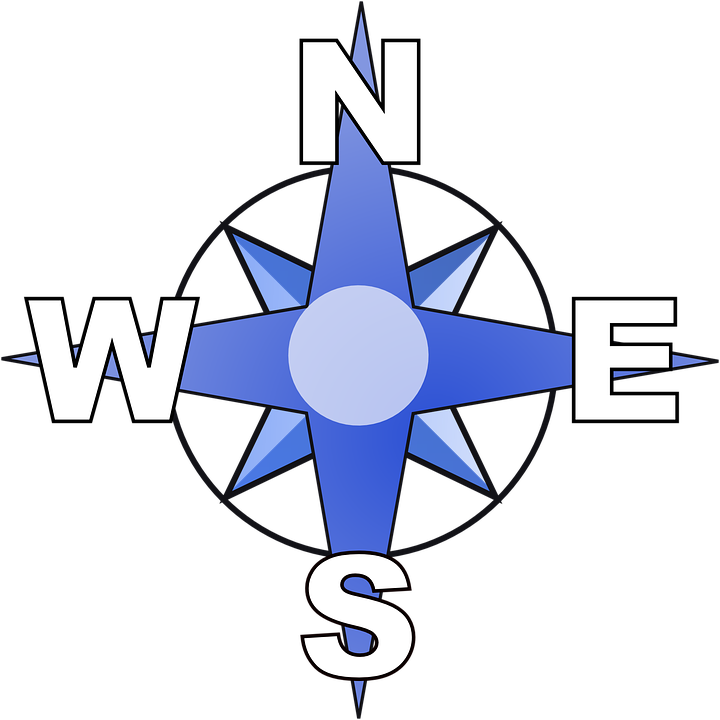 N = north E= eastS= southW= westA hill is higher than other land and has a rounded topA mountain is higher than other land and usually has a peak A lake is a body of water with land all around it A river is a long body of water that flows across land An ocean is a large body of salt waterA valley is the low area between two mountains or hillsAn island is land with water all around itA plain is flat land